Elementi vrednovanja u 2. razredu: Slušanje s razumijevanjemGovorenjePRIJEDLOG KRITERIJA VREDNOVANJA ZA DJELATNOST SLUŠANJA S RAZUMIJEVANJEMPRIJEDLOG KRITERIJA VREDNOVANJA ZA DJELATNOST GOVORENJAVrednovanje reprodukcije (OŠ (1) EJ A.2.3.) Vrednovanje produkcije (OŠ (1) EJ A.2.4.)  Vrednovanje interakcije (OŠ (1) EJ A.2.5.) PRIJEDLOG KRITERIJA VREDNOVANJA ZA PREZENTACIJU POSTERA/ PROJEKTAČitanje i pisanje se ne ocjenjuje- prati se formativno i opisuje.OCJENAodličan (5)vrlo dobar (4)dobar (3)dovoljan (2)OPISIVAČRiječi ponavlja točno ih naglašavajući; izgovor pojedinih glasova u riječi većinom je točan. Riječi ponavlja većinom ih točno naglašavajući; izgovor pojedinih glasova u riječi češće je točan. Riječi ponavlja katkad ih točno naglašavajući; izgovor pojedinih glasova u riječi katkad je točan. Riječi ponavlja rijetko ih točno naglašavajući; izgovor pojedinih glasova u riječi rijetko je točan. OCJENAodličan (5)vrlo dobar (4)dobar (3)dovoljan (2)OPISIVAČIzgovorene riječi semantički su točne. Riječi izgovara točno ih naglašavajući; izgovor pojedinih glasova u riječi većinom je točan.Izgovorene riječi većinom su semantički točne. Riječi izgovara većinom ih točno naglašavajući; izgovor pojedinih glasova u riječi češće je točan. Izgovorene riječi katkad su semantički točne. Riječi izgovara katkad ih točno naglašavajući; izgovor pojedinih glasova u riječi katkad je točanIzgovorene riječi rijetko su semantički točne. Riječi izgovara rijetko ih točno naglašavajući; izgovor pojedinih glasova u riječi rijetko je točan.  OCJENAodličan (5)vrlo dobar (4)dobar (3)dovoljan (2)OPISIVAČRiječi i rečenice izgovara razgovijetno.Izgovorene riječi semantički su točne a rečenice većinom gramatički točne.U slučaju nesporazuma, ponavlja rečenicu.Riječi i rečenice većinom izgovara razgovijetno. Izgovorene riječi većinom su semantički točne a rečenice češće gramatički točne.  U slučaju nesporazuma, koristi se materinskim jezikom.Riječi i rečenice katkad izgovara razgovijetno.Izgovorene riječi katkad su semantički točne a rečenice katkad gramatički točneU slučaju nesporazuma, traži pomoć.Riječi i rečenice rijetko izgovara razgovijetno.Izgovorene riječi rijetko su semantički točne a rečenice rijetko gramatički točne.U slučaju nesporazuma ne reagira ili nesporazum ne uočava.OCJENA odličan (5)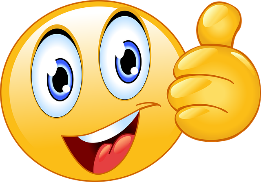 vrlo dobar (4)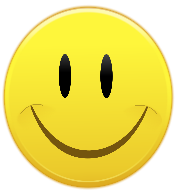 dobar (3)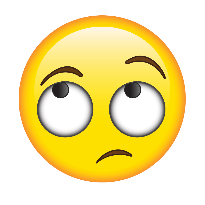 dovoljan (2)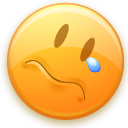 OPISIVAČ Učenik samostalno i točno prezentira svoj poster/projekt.Zna skoro sve potrebne riječi.Skoro sve riječi izgovara pravilno.Pri prezentaciji uz vokabular upotrebljava i točne rečenične strukture.Poster/projekt predaje na vrijeme.Učenik uz manju pomoć  uglavnom točno prezentira svoj poster/projekt.Zna većinu potrebnih riječi.Manji dio riječi izgovara uz pogreške.Pri prezentaciji uz vokabular upotrebljava i rečenične strukture.S posterom/projektom kasni do tri dana.Učenik uz pomoć prezentira svoj poster/projekt.Zna dio potrebnih riječi.Riječi katkad izgovara pogrešno.Pri prezentaciji uz vokabular pokušava  upotrebljavati i rečenične strukture.S posterom/projektom kasni do pet dana.Učenik uz pomoć prezentira svoj poster/projekt.Zna manji dio potrebnih riječi.Riječi često izgovara pogrešno.Pri prezentaciji se koristi samo vokabularom, a ne i rečenicama.S posterom/projektom kasni do sedam dana.